ALABAMA STAR Events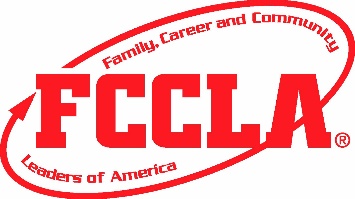 Approved event list for 2020-2021STAR Events (Students Taking Action with Recognition) are competitive events in which members are recognized for proficiency and achievement in chapter and individual projects, leadership skills, and career preparation. STAR Events promote the FCCLA Mission to focus on the multiple roles of family member, wage earner, and community leader and offer individual skill development and application of learning through the following activities:■ cooperative —teams work to accomplish specific goals  ■ individualized —an individual member works alone to accomplish specific goals■ competitive —individual or team performance is measured by an established set of criteria.Event LevelsEntry into a particular level is determined by the participant’s grade in school during the school year preceding the National Leadership Conference, and in some cases, enrollment in a specific course or program, as outlined in the event eligibility section.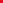 A team composed of members of mixed grade levels must enter at the level of the highest participant member’s grade level.Team events with only Level 2 (grades 9-10) or Level 3 (grades 11-12) may not include members through grade 8.Team events with only Level 3 (grades 11-12) may not include members through grade 10.Foundational EventsEvents which build basic leadership and life skills for members who want to get involved and improve upon themselves.Leadership EventsEvents which provide opportunities for leaders to gain recognition for their work in chapters. Event content is designed to be a chapter project lead by the team who takes it to competition.Career Focused Events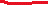 Events for members exploring a specific career area. Most events are for Level 2 and Level 3 participants who have spent time building career specific skills and knowledge, but a few events are open to Level 1 participants who want to explore a specific career path.Online Events THESE WILL NOT BE JUDGED AT STATE MEETING!Events which have a focus on the integration of family and consumer sciences content through a digital delivery. Preliminary Round participants submit projects for online evaluation. The top 15 highest scoring entries in each level are invited to present their digital project, plus an oral presentation, at the National Leadership Conference. ***  Chapter can only submit 1 website and it can be at any level.LEVEL 1LEVEL 2LEVEL 3FCCLA chapter members through grade 8FCCLA chapter members in grades 9-10FCCLA chapter members in grades 11-12Event  Individual OnlyLevel 1Level 2Level 3Career Investigation Entrepreneurship Focus on Children Interpersonal CommunicationsJob Interview Leadership Nutrition and Wellness Professional Presentation Repurpose and Redesign Sustainability ChallengeEvent  TEAM ONLYLevel 1Level 2Level 3 Chapter in Review Portfolio Chapter Service Project PortfolioNational Programs in Action Promote and Publicize FCCLA! Public Policy AdvocateEvents  Individual OnlyTEAM ONLYLevel 1Level 2Level 3Baking and Pastry Culinary Arts Culinary Math Management Early Childhood EducationEvent Management Fashion Construction Fashion Design Food InnovationsHospitality, Tourism, and RecreationInterior Design Say Yes to FCS Education Sports NutritionTeach and TrainEvent  Level 1Level 2Level 3FCCLA Chapter Website ***Digital Stories for ChangeInstructional Video Design